	დანართი N13           2. სტანდარტული ჩანაწერები3. დამხმარე ჩანაწერები3.1.  სწავლებისა და შეფასების ორგანიზება3.2. საათების განაწილების სქემა:3.3.მოდული ხორციელდება შპს ,,ავერსი -ფარმაში’’.3.4. ლიტერატურა ან/და ინფორმაციის წყაროებიგოგიჩაძე, გ.,  სამედიცინო მიკრობიოლოგია, თბილისი, 2012http://www.unece.org/trans/danger/publi/ghs/pictograms.html http://echa.europa.eu/chemicals-in-our-life/clp-pictogramsგელაშვილი  რადიაციული ჰიგიენა 2007წელიროყვა ჰიგიენა 1981წელიკაციტაძე  ჰიგიენა 1956წელი3.5. სპეციალური საგანმანათლებლო საჭიროების (სსსმ) და შეზღუდული შესაძლებლობების მქონე (შშმ) სტუდენტების სწავლებისათვისსაჭიროების შემთხვევაში, სპეციალური საგანმანათლებლო საჭიროების მქონე სტუდენტისთვის  შპს საზოგადოებრივი კოლეჯი თბილისის N1 სამედიცინო სასწავლებლის მიერ შემუშავდება ინდივიდუალური სასწავლო გეგმა, რომელიც ეფუძნება პროფესიულ საგანმანათლებლო პროგრამას/მოდულს და წარმოადგენს მის მოდიფიკაციას (მისაღწევი სწავლის შედეგების თვისობრივ ან რაოდენობრივ ცვლილებას) და/ან აკომოდაციას (სწავლებისა და შეფასების მიდგომებში ცვლილებას მისაღწევი სწავლის შედეგების ცვლილების გარეშე) და, შესაბამისად, აზუსტებს  სპეციალური საგანმანათლებლო საჭიროების მქონე სტუდენტისთვის საჭირო  დამატებით საგანმანათლებლო მომსახურებას. ინდივიდუალური სასწავლო გეგმა გამოიყენება როგორც სახელმძღვანელო სპეციალური საგანმანათლებლო საჭიროების მქონე პროფესიული სტუდენტის საგანმანათლებლო პროცესის განხორციელებისთვის. ინდივიდუალური სასწავლო გეგმის ფარგლებში სპეციალური საგანმანათლებლო საჭიროების მქონე სტუდენტის მიმდინარე შეფასება ხორციელდება ინდივიდუალურად, განსაზღვრულ მისაღწევ სწავლის შედეგებთან, ხოლო საბოლოო შეფასება და კრედიტების მინიჭება -საგანმანათლებლო პროგრამის/მოდულის მოთხოვნებთან მიმართებით.მოდულის განმახორციელებელი:                                                                                                   პროფესიული    საგანმანათლებლო    პროგრამის    დანართი N13           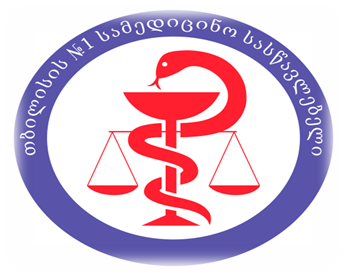 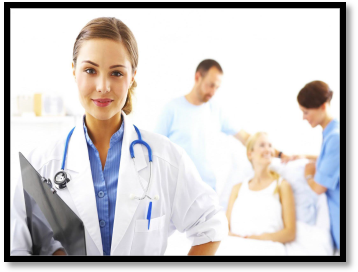 2019 წელი                                                                                                                  მოდული                                                                                                                  მოდული                                                                                                                  მოდულიზოგადი ინფორმაცია                                                                                                       სარეგისტრაციო ნომერი:0911021სახელწოდებასანიტარიულ-ჰიგიენური ნორმების, გარემოსა  და უსაფრთხოების წესების დაცვა ფარმაცევტულ დაწესებულებაშიგამოქვეყნების/ცვლილების თარიღი21/05/2018მოცულობა კრედიტებში3მოდულზე დაშვების წინაპირობა-მოდულის აღწერამოდულის დასრულების შემდეგ პირს შეუძლია:სანიტარიულ - ჰიგიენური ნორმების, გარემოსა და უსაფრთხოების წესების დაცვა, სადეზინფექციო ხსნარების მომზადება და გამოყენება, კარადების, მაცივრების დასუფთავება, სამუშაო ადგილის ორგანიზება, პირადი ჰიგიენის დაცვასწავლის შედეგებიშესრულების კრიტერიუმებიკომპეტენციების პარამეტრების ფარგლებიშეფასების მიმართულებასანიტარიულ-ჰიგიენური ნორმების, გარემოს დაცვის და უსაფრთხოების წესების განმარტებაჩამოთვლის  ფარმაცევტულ დაწესებულებაში გამოსაყენებელი სადეზინფექციო და სარეცხი საშუალებების ნუსხას;GPP-ს სტანდარტის მიხედვით აღწერს სანიტარიულ–ჰიგიენურ ნორმებს;GPP- სტანდარტის მიხედვით აყალიბებს   პირადი ჰიგიენის   წესებს;განმარტავს კარადებისა და მაცივრების დასუფთავების წესებს;განმარტავს  ფარმაცევტულ დაწესებულებაში უსაფრთხოების დაცვის წესებს;ახდენს ქიმიური ნივთიერებების კლასიფიკაციას თვისებების მიხედვით;აღწერს ქიმიურ/სახიფათო ნივთიერებებთან  მუშაობის უსაფრთხოების წესებს; ჩამოთვლის სახიფათო ნივთიერებების აღმნიშვნელ სიმბოლოებს;აღწერს ლაბორატორიაში გამოყენებული ელექტრო ხელსაწყოების სახეობებს, მუშაობის პრინციპებს, მათთან უსაფრთხო მუშაობის წესებს;აღწერს დანადგარებისა და მოწყობილობების დასუფთავების, ლაბორატორიული ჭურჭლის უსაფრთხოდ რეცხვის, დამუშავების და მოპყრობის წესებს;ჩამოთვლის ექსტრემალურ სიტუაციებში მოქმედების  წესებს;აღწერს შესაძლო უბედურ შემთხვევებზე რეაგირებასთან დაკავშირებულ ქმედებებს;ახდენს ნარჩენების კლასიფიცირებას უტილიზაციისათვის გარემოს დაცვითი ნორმების გათვალისწინებით;განმარტავს სანიტარიულ-ჰიგიენურ მოთხოვნებს, ჯანმრთელობის უსაფრთხოების და გარემოს დაცვის წესებს.სრულადაა ასახული შესრულების კრიტერიუმებშიგამოკითხვასადეზინფექციო ხსნარების მომზადებაირჩევს  ფარმაცევტულ დაწესებულებაში გამოსაყენებელ სადეზინფექციო საშუალებას;იცავს სადეზინფექციო ხსნარებთან მუშაობის წესს;ინსტრუქციის შესაბამისად ამზადებს საჭირო კონცენტრაციის სადეზინფექციო ხსნარს.ინსტრუქცია: სადეზინფექციო ხსნარების მომზადებისა და გამოყენების შესახებპრაქტიკული დავალება დაკვირვებითსამუშაო ადგილის  მომზადებასტანდარტით დადგენილი წესის შესაბამისად   იცავს სანიტარიულ-ჰიგიენურ ნორმებს;სტანდარტის შესაბამისად ამუშავებს სამუშაო ადგილს სადეზინფექციო საშუალებებით;სტანდარტის მიხედვით ამუშავებს ჭურჭელს    შესაბამისი საშუალებებით;ინსტრუქციის შესაბამისად ასუფთავებს საჭირო მოწყობილობებს.   2. სტანდარტი: GPP-ს       სტანდარტიპრაქტიკული დავალება დაკვირვებითპირადი ჰიგიენის           დაცვა იმოსება სამუშაო ზონის შესაბამისად;იცავს სტანდარტით  დადგენილი პირადი ჰიგიენის ნორმებს.სტანდარტით  დადგენილი: GPP-ს სტანდარტიპრაქტიკული დავალება დაკვირვებითკარადებისა და მაცივრის დასუფთავებაიცავს კარადების დამუშავების დადგენილ წესს;დადგენილი წესის მიხედვით ასუფთავებს მაცივარს;სტანდარტის შესაბამისად იცავს დასუფთავების პერიოდულობას.სტანდარტით  დადგენილი: GPP-ს სტანდარტიპრაქტიკული დავალება დაკვირვებითგარემოსა და უსაფრთხოების    წესების დაცვააკონტროლებს რეაქტივებს, სახარჯი მასალების და ა.შ. რაოდენობასა და ვადებს;გამიჯნავს ქიმიურ ნივთიერებებს საფრთხეების მიხედვით;იცავს წამლის მომზადების პროცესში აფთიაქში შხამიან და ძლიერმოქმედ ნივთიერებებთან მუშაობის უსაფრთხოების წესებს;იცავს ხელსაწყო-დანადგარებთან მუშაობის უსაფრთხოების წესებს;უსაფრთხოების წესების დაცვით მუშაობს მინასა და მსხვრევად მასალებთან;სტანდარტის მიხედვით აკვირდება და იწერს მონაცემებს ტემპერატურის, ტენიანობის შესახებ;აკეთებს ნარჩენების იდენტიფიკაციას/ მოგროვებას/შენახვას ინსტრუქციის შესაბამისად;ახდენს მყარი და თხევადი ნარჩენების დახარისხებას და  უტილიზაციას ჯანმრთელობის და გარემოს დაცვის წესების შესაბამისად;აწარმოებს ჩანაწერებს ნარჩენების უტილიზაციის შესახებ.სრულადაა ასახული შესრულების კრიტერიუმებში პრაქტიკული დავალება დაკვირვებითსწავლის შედეგითემატიკასწავლება-სწავლის მეთოდი/მეთოდებიშეფასების მეთოდი/მეთოდებიმტკიცებულება/მტკიცებულებები  სტუდენტის პორტფოლიოსთვის1ფარმაცევტულ დაწესებულებაში გამოსაყენებელი სადეზინფექციო საშუალებები;სადეზინფექციო ხსნარებთან მუშაობის წესები;სანიტარიულ ჰიგიენური ნორმები GPP სტანდარტის მიხედვით;პირადი ჰიგიენის დაცვა  GPP სტანდარტის მიხედვით;სადეზინფექციო ხსნარების განთავსება აფთიაქში, მათი მომზადების წესი;ფარმაცევტული დაწესებულების მოწყობილობისა და ჭურჭლის დამუშავების წესები; აფთიაქში სანიტარიულ-ჰიგიენური ნორმების დაცვის წესები; უსაფრთხოების დაცვის წესები;მომსახურე პერსონალის წამლის მომზადების პროცესში აფთიაქში შხამიან და ძლიერმოქმედ ნივთიერებებთან მუშაობის უსაფრთხოების ნორმები;ფარმაცევტულ დაწესებულებებში დადგენილი უსაფრთხოების ნორმები;ხელსაწყო-დანადგარებთან მუშაობის წესები;სააფთიაქო ავეჯის: კარადების,მაცივრის დამუშავება-დასუფთავების წესები და პერიოდულობა;სამუშაო ადგილის დამუშავება სადეზინფექციო საშუალებებით;ფარმაცევტულ დაწესებულებებში გარემო პირობების კონტროლის ნორმები;გარემოს და ჯანმრთელობის საფრთხეები და მათი თავიდან აცილება;პროფესიასთან დაკავშირებული შრომის დაცვისა და უბედური შემთხვევის თავიდან აცილების ინსტრუქცია;მოქმედება უბედური შემთხვევებისას და პირველადი ღონისძიებების გატარება;პირადი დამცავი საშუალებების ამორჩევა და მოხმარება;სამუშაო ადგილზე უსაფრთხოების მოწყობილობების მოხმარება და მათი გამართული ფუნქციონირება;აფეთქების საშიშროებები და აფეთქებისაგან დამცავი ღონისძიებები;პირობითი ნიშნები და პირობითი ნიშნების ფერების მისადაგება კონტეინერებთან;ხანძარსაწინააღმდეგო ინსტრუქციები;ხანძრის დროს მოქმედება და ხანძრის ჩასაქრობი ღონისძიებების გატარება.ლექცია- მასალის ახსნა, სასწავლო მასალის გადაცემა;სემინარი - დისკუსია ახსნილი მასალის გარშემო.წერითი  - ღია ან/და დახურული ტესტი, ესსე, თემა, კაზუსის და ამოცანის ამოხსნა და სხვა;ზეპირი - გამოკითხვა, დებატები, სიტუაციური ანალიზი, პრეზენტაციის წარმოდგენა და სხვა. სტუდენტების ჯგუფებად დაყოფა და მოცემულ თემებთან დაკავშირებით დისკუსიის წარმართვა, სტუდენტთა დისკუსიაში მონაწილეობის შეფასება.გამოკითხვა - ზეპირი ან/და წერილობითი მტკიცებულებაა) ზეპირი: პროფესიული განათლების მასწავლებლის/საგანმანათლებლლო დაწესებულების წარმომადგენლის მიერ შევსებული ჩანაწერი/კითხვარი/შეფასების ფურცელი ან/და ვიდეოჩანაწერი ან/და აუდიოჩანაწერი; ბ) წერილობითი:  სტუდენტის მიერ წერილობით შესრულებული ნამუშევარი, რომელიც ადასტურებს ცოდნას, უნარს ან/და კომპეტენციას;გ) ელექტრონულად ჩატარებული გამოკითხვა: ელექტრონულად შესრულებული ნამუშევარი, რომელიც ადასტურებს ცოდნას, უნარს ან/და კომპეტენციას.2სადეზინფექციო  ხსნარების მომზადება  წესების გამოყენებით. მინი-ლექცია- მასალის ახსნა, სასწავლო მასალის გადაცემა;დისკუსია ახსნილი მასალის გარშემო;პრაქტიკული მეცადინეობა -მისი დანიშნულებაა კონკრეტული ამოცანების გადაწყვეტის საშუალებით თეორიული მასალის თანდათანობითი შესწავლა, რაც თეორიული მასალის დამოუკიდებლად გამოყენების ჩვევების გამომუშავების საფუძველია.პრაქტიკული მეცადინეობა -პრაქტიკული დავალების შესრულების დროს პროფესიული მასწავლებლის მიერ სტუდენტთა ზეპირი გამოკითხვა და სამუშაოს შესრულებაზე დაკვირვება ან/და დემონსტრირება ან/დასიტუაციური დავალებების განხილვა-შეფასება ან/დასტუდენტის მიერშესაბამისი დოკუმენტაციის შევსება და პროფესიული მასწავლებლის მიერ შევსებული დოკუმენტის შეფასება.  პრაქტიკული დავალება დაკვირვებით - შესრულების მტკიცებულება და თეორიული გამოკითხვა პროფესიული განათლების მასწავლებლის/საგანმანათლებლო დაწესებულების წარმომადგენლის მიერ წერილობითი ჩანაწერი/კითხვარი/შეფასების ფურცელი ან/და აუდიოჩანაწერი ან/და ქრონომეტრაჟით გადაღებული ფოტოები, რომელიც ასახავს სტუდენტის მიერ დავალების შესრულების პროცესს.  3სამუშაო ადგილის, მოწყობილობების, ჭურჭლის დასუფთავება წესების შესაბამისად.მინი-ლექცია- მასალის ახსნა, სასწავლო მასალის გადაცემა;დისკუსია ახსნილი მასალის გარშემო;პრაქტიკული მეცადინეობა -მისი დანიშნულებაა კონკრეტული ამოცანების გადაწყვეტის საშუალებით თეორიული მასალის თანდათანობითი შესწავლა, რაც თეორიული მასალის დამოუკიდებლად გამოყენების ჩვევების გამომუშავების საფუძველია.პრაქტიკული მეცადინეობა -პრაქტიკული დავალების შესრულების დროს პროფესიული მასწავლებლის მიერ სტუდენტთა ზეპირი გამოკითხვა და სამუშაოს შესრულებაზე დაკვირვება ან/და დემონსტრირება ან/დასიტუაციური დავალებების განხილვა-შეფასება ან/დასტუდენტის მიერშესაბამისი დოკუმენტაციის შევსება და პროფესიული მასწავლებლის მიერ შევსებული დოკუმენტის შეფასება.  პრაქტიკული დავალება დაკვირვებით - შესრულების მტკიცებულება და თეორიული გამოკითხვა პროფესიული განათლების მასწავლებლის/საგანმანათლებლო დაწესებულების წარმომადგენლის მიერ წერილობითი ჩანაწერი/კითხვარი/შეფასების ფურცელი ან/და აუდიოჩანაწერი ან/და ქრონომეტრაჟით გადაღებული ფოტოები, რომელიც ასახავს სტუდენტის მიერ დავალების შესრულების პროცესს.  4პირადი ჰიგიენის დაცვა   - GPP-ს სტანდარტის შესაბამისად.მინი-ლექცია- მასალის ახსნა, სასწავლო მასალის გადაცემა;დისკუსია ახსნილი მასალის გარშემო;პრაქტიკული მეცადინეობა -მისი დანიშნულებაა კონკრეტული ამოცანების გადაწყვეტის საშუალებით თეორიული მასალის თანდათანობითი შესწავლა, რაც თეორიული მასალის დამოუკიდებლად გამოყენების ჩვევების გამომუშავების საფუძველია.პრაქტიკული მეცადინეობა -პრაქტიკული დავალების შესრულების დროს პროფესიული მასწავლებლის მიერ სტუდენტთა ზეპირი გამოკითხვა და სამუშაოს შესრულებაზე დაკვირვება ან/და დემონსტრირება ან/დასიტუაციური დავალებების განხილვა-შეფასება ან/დასტუდენტის მიერშესაბამისი დოკუმენტაციის შევსება და პროფესიული მასწავლებლის მიერ შევსებული დოკუმენტის შეფასება.  პრაქტიკული დავალება დაკვირვებით - შესრულების მტკიცებულება და თეორიული გამოკითხვა პროფესიული განათლების მასწავლებლის/საგანმანათლებლო დაწესებულების წარმომადგენლის მიერ წერილობითი ჩანაწერი/კითხვარი/შეფასების ფურცელი ან/და აუდიოჩანაწერი ან/და ქრონომეტრაჟით გადაღებული ფოტოები, რომელიც ასახავს სტუდენტის მიერ დავალების შესრულების პროცესს.  5კარადებისა და მაცივრების დასუფთავება წესების დაცვით.მინი-ლექცია- მასალის ახსნა, სასწავლო მასალის გადაცემა;დისკუსია ახსნილი მასალის გარშემო;პრაქტიკული მეცადინეობა -მისი დანიშნულებაა კონკრეტული ამოცანების გადაწყვეტის საშუალებით თეორიული მასალის თანდათანობითი შესწავლა, რაც თეორიული მასალის დამოუკიდებლად გამოყენების ჩვევების გამომუშავების საფუძველია.პრაქტიკული მეცადინეობა -პრაქტიკული დავალების შესრულების დროს პროფესიული მასწავლებლის მიერ სტუდენტთა ზეპირი გამოკითხვა და სამუშაოს შესრულებაზე დაკვირვება ან/და დემონსტრირება ან/დასიტუაციური დავალებების განხილვა-შეფასება ან/დასტუდენტის მიერშესაბამისი დოკუმენტაციის შევსება და პროფესიული მასწავლებლის მიერ შევსებული დოკუმენტის შეფასება.  პრაქტიკული დავალება დაკვირვებით - შესრულების მტკიცებულება და თეორიული გამოკითხვა პროფესიული განათლების მასწავლებლის/საგანმანათლებლო დაწესებულების წარმომადგენლის მიერ წერილობითი ჩანაწერი/კითხვარი/შეფასების ფურცელი ან/და აუდიოჩანაწერი ან/და ქრონომეტრაჟით გადაღებული ფოტოები, რომელიც ასახავს სტუდენტის მიერ დავალების შესრულების პროცესს.  6პრაქტიკული სამუშაოების უსაფრთხოდ შესრულება;ტემპერატურა/ტენიანობის მონაცემების აღრიცხვა;სამუშაო ხელსაწყოებისა და საშუალებების მოხმარება და მოვლა;სავენტილაციო, საიზოლაციო მოწყობილობები; ლაბორატორიული ხელსაწყოები და მათი მასალის თვისებების გათვალისწინება; მოწყობილობების და სამუშაო ხელსაწყოების მომზადება, შემოწმება, გასუფთავება, ასევე გაუმართაობის შემთხვევაში დეფექტების აღმოსაფხვრელი ღონისძიებები;სამუშაო მასალის მოხმარება ლაბორატორიისათვის სპეციფიური მასალების მისადაგება გამოყენების სფეროებისათვის და ამ მასალების მოხმარება; სახიფათო ნივთიერებების მოხმარების ინსტრუქციები და მათი გამოყენება; სამუშაო ნივთიერებების ხიფათის აღმნიშვნელი სიმბოლოები და აღნიშვნები/პიქტოგრამები;გამაცხელებელი ხელსაწყოების, მაცივრების და ტემპერატურის დამარეგულირებელი ხელსაწყოების გამოყენება;უსაფრთხოების წესების დაცვით  მინასა და მსხვრევად მასალებთან მუშაობა;გამრეცხი საშუალებების შერჩევა  და ხელსაწყოების და ჭურჭლის გასუფთავება;მინის ჭურჭელთან მუშაობა;ვაკუუმთან მუშაობა და ამწოვი კარადა; უსაფრთხოება მჟავეებთან და ტუტე ხსნარებთან, ბრომთან მუშაობისას; უსაფრთხოება  ხსნარების შერევისას; ქლორთან, გოგირდის ან აზოტის ოქსიდებთან, გოგირდწყალბადთან და სხვა მომწამლავ ნივთიერებებთან მუშაობა;ორგანულ ნივთიერებებთან მუშაობა;საწარმოს მიზეზით გარემოზე მავნე ზეგავლენის მოხდენის თავიდან ასაცილებელი ღონისძიებები, გარემოს დაცვაში შეტანილი წვლილი და მათი მაგალითები; მოქმედი გარემოს დაცვის წესები; ეკონომიური და გარემოს დამცავი ენერგიისა დამასალების გამოყენება;ნარჩენების თავიდან აცილება,   ნივთიერების და მასალების      ნარჩენების გარემოს დაცვითი   ნორმებით უტილიზაცია/    განადგურება/შენახვა.მინი-ლექცია- მასალის ახსნა, სასწავლო მასალის გადაცემა;დისკუსია ახსნილი მასალის გარშემო;პრაქტიკული მეცადინეობა -მისი დანიშნულებაა კონკრეტული ამოცანების გადაწყვეტის საშუალებით თეორიული მასალის თანდათანობითი შესწავლა, რაც თეორიული მასალის დამოუკიდებლად გამოყენების ჩვევების გამომუშავების საფუძველია.პრაქტიკული მეცადინეობა -პრაქტიკული დავალების შესრულების დროს პროფესიული მასწავლებლის მიერ სტუდენტთა ზეპირი გამოკითხვა და სამუშაოს შესრულებაზე დაკვირვება ან/და დემონსტრირება ან/დასიტუაციური დავალებების განხილვა-შეფასება ან/დასტუდენტის მიერშესაბამისი დოკუმენტაციის შევსება და პროფესიული მასწავლებლის მიერ შევსებული დოკუმენტის შეფასება.  პრაქტიკული დავალება დაკვირვებით - შესრულების მტკიცებულება და თეორიული გამოკითხვა პროფესიული განათლების მასწავლებლის/საგანმანათლებლო დაწესებულების წარმომადგენლის მიერ წერილობითი ჩანაწერი/კითხვარი/შეფასების ფურცელი ან/და აუდიოჩანაწერი ან/და ქრონომეტრაჟით გადაღებული ფოტოები, რომელიც ასახავს სტუდენტის მიერ დავალების შესრულების პროცესს.  დამატებითი მიდგომები მოდულის განხორციელებასთან დაკავშირებითმოდულის პრაქტიკული ნაწილის განხორციელებისათვის საგანმანათლებლო დაწესებულებას შეუძლია თავად  გააკეთოს არჩევანი საგანმანათლებლო დაწესებულების C გარემოსა (საგანმანათლებლო დაწესებულების ბაზაზე  აფთიაქის მოდელი) და საწარმოო პრაქტიკის ობიექტს შორის (საგანმანათლებლო დაწესებულების ფარგლებს გარეთ აფთიაქი ოფიციალური შეთანხმების საფუძველზე).                                საწარმოო პრაქტიკის ობიექტზე უნდა განხორციელდეს მოდულის არანაკლებ 1 კრედიტის შესაბამისი ნაწილისა.მოდულის პრაქტიკული ნაწილის განხორციელებისათვის საგანმანათლებლო დაწესებულებას შეუძლია თავად  გააკეთოს არჩევანი საგანმანათლებლო დაწესებულების C გარემოსა (საგანმანათლებლო დაწესებულების ბაზაზე  აფთიაქის მოდელი) და საწარმოო პრაქტიკის ობიექტს შორის (საგანმანათლებლო დაწესებულების ფარგლებს გარეთ აფთიაქი ოფიციალური შეთანხმების საფუძველზე).                                საწარმოო პრაქტიკის ობიექტზე უნდა განხორციელდეს მოდულის არანაკლებ 1 კრედიტის შესაბამისი ნაწილისა.მოდულის პრაქტიკული ნაწილის განხორციელებისათვის საგანმანათლებლო დაწესებულებას შეუძლია თავად  გააკეთოს არჩევანი საგანმანათლებლო დაწესებულების C გარემოსა (საგანმანათლებლო დაწესებულების ბაზაზე  აფთიაქის მოდელი) და საწარმოო პრაქტიკის ობიექტს შორის (საგანმანათლებლო დაწესებულების ფარგლებს გარეთ აფთიაქი ოფიციალური შეთანხმების საფუძველზე).                                საწარმოო პრაქტიკის ობიექტზე უნდა განხორციელდეს მოდულის არანაკლებ 1 კრედიტის შესაბამისი ნაწილისა.მოდულის პრაქტიკული ნაწილის განხორციელებისათვის საგანმანათლებლო დაწესებულებას შეუძლია თავად  გააკეთოს არჩევანი საგანმანათლებლო დაწესებულების C გარემოსა (საგანმანათლებლო დაწესებულების ბაზაზე  აფთიაქის მოდელი) და საწარმოო პრაქტიკის ობიექტს შორის (საგანმანათლებლო დაწესებულების ფარგლებს გარეთ აფთიაქი ოფიციალური შეთანხმების საფუძველზე).                                საწარმოო პრაქტიკის ობიექტზე უნდა განხორციელდეს მოდულის არანაკლებ 1 კრედიტის შესაბამისი ნაწილისა.სწავლის შედეგებისაათების განაწილება სწავლის შედეგების მიხედვითსაათების განაწილება სწავლის შედეგების მიხედვითსაათების განაწილება სწავლის შედეგების მიხედვითსაათების განაწილება სწავლის შედეგების მიხედვითსწავლის შედეგებისაკონტაქტოდამოუკიდებელიშეფასებასულ1831,57529,521753921,5754921,5755921,5756921,575სულ  53,5138,575№სახელი და გვარისაკონტაქტო ინფორმაციაკვალიფიკაცია დიპლომის მიხედვითსამუშაო  სტაჟი№სახელი და გვარიტელეფონი, ელ-ფოსტაკვალიფიკაცია დიპლომის მიხედვითსამუშაო  სტაჟი1.ლალი დათეშიძე577-27-27-46პროვიზორი1987 წლიდან(32 წელი  გამოცდილება)2.ნინო შუბითიძე555-02-85-85პროვიზორი2010 წლიდან(9 წელი  გამოცდილება)3.რუსუდან  ბერიტაშვილი593-98-76-70პროვიზორი2006  წლიდან(13 წელი  გამოცდილება)